CURICULUM VITAE                                                                                                                                                  Career Statement:To work in a reputed organization and be associated with an emerging and fast growing work force where my ability and talents would be put to the best possible use and where growth is assured for both the company and me. A motivated pharmacist with a real passion for healthcare and the ability to develop and grow a pharmacy business. Professional Accurately dispensing drugs to patients according to a doctors prescription.Checking prescriptions for errors & making sure they are appropriate for patients.Instructing patients on how to use medications, possible side effects and storage.Contacting and working closely with other healthcare professionals.Answering questions from patients and staff about medicines.Ensuring the accuracy of all prescriptions, products and services supplied.Helping to develop the pharmacy's electronic discharge system.Managing and resolving complaints.Talking to regular patients to see how their treatment is going.Able to trains and supervise Pharmacy Assistants.Communicating with customers sympathetically and supportively.Giving private consultations when required.Maintaining pharmaceutical stock, creating inventories and ordering more drugs.Expertise in:Able to provide quality face to face customer interaction. Can work late evenings and weekends consistent with pharmacy opening hours. A thorough understanding of various drugs and how they react in humans and with each other.ExperienceExperience of 2 yr in India as a pharmacist .AcademicsB-Pharm  (Bachelor  in Pharmacy)MBA Professional Qualifications:Diploma in Computer Education (Computer Knowledge Proficient with the use of Windows, MS Office, Adobe Photoshop & Internet)Personal Information        Nationality:			INDIAN         Date of Birth:			10 Dec 1985        Sex:				 Male        Marital Status:			Married         Languages known:		English, Urdu , Marathi, Gujarati First Name of Application CV No: 1655052Whatsapp Mobile: +971504753686 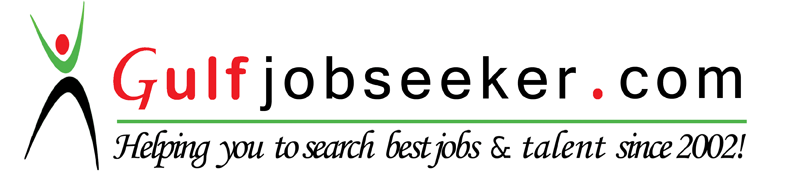 